Newington Planning BoardMonday	November 16, 2015	6:30PMAgendaPublic Hearings:Proposal by Wilcox Industries to expand its manufacturing plant at 25 Piscataqua Drive, Tax Map 27, Lot 22Proposed amendments to the Zoning OrdinanceMinutes of November 9Report by Town PlannerBudget DiscussionDenis Hebert, Chair Planning Board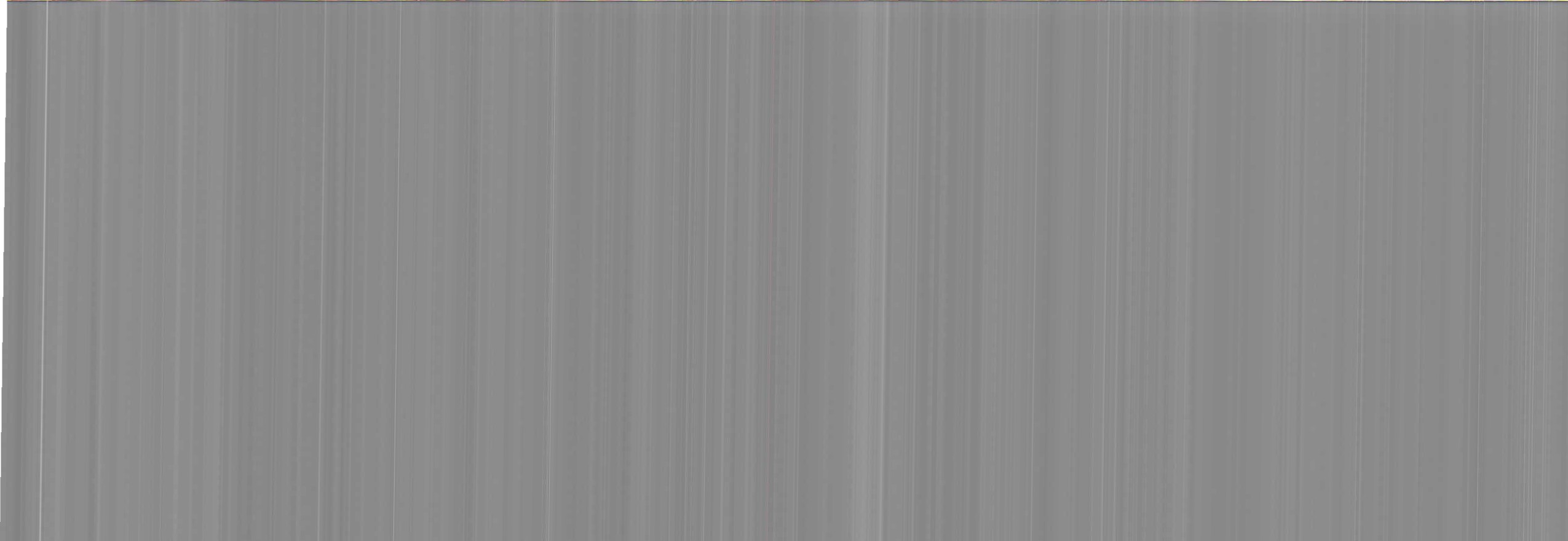 